Omer Osman, P.E.SecretaryDepartment of Transportation2300 South Dirksen Parkway, Room 300Springfield, IL  62764NOTICE OF LIEN AND BOND CLAIM770 ILCS 60/23(c)and 30 ILCS 550/1 & 550/2cc:  	Prime Contractor	Bonding CompanyCERTIFIED MAIL - RETURN RECEIPT REQUESTED TO ADDRESSEE ONLY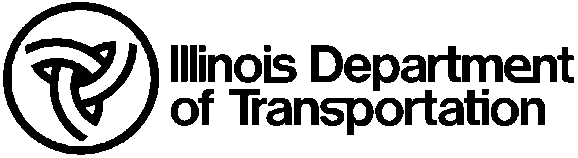 	Subcontractor’s	Lien and Bond ClaimDateYOU ARE HEREBY NOTIFIED that YOU ARE HEREBY NOTIFIED that YOU ARE HEREBY NOTIFIED that YOU ARE HEREBY NOTIFIED that YOU ARE HEREBY NOTIFIED that was employed by was employed by was employed by was employed by to provide construction supplies/services at the location ofto provide construction supplies/services at the location ofto provide construction supplies/services at the location ofto provide construction supplies/services at the location ofto provide construction supplies/services at the location ofto provide construction supplies/services at the location ofto provide construction supplies/services at the location ofto provide construction supplies/services at the location ofto provide construction supplies/services at the location ofto provide construction supplies/services at the location ofto provide construction supplies/services at the location ofto provide construction supplies/services at the location ofto provide construction supplies/services at the location ofto provide construction supplies/services at the location ofto provide construction supplies/services at the location ofunder Contract #under Contract #under Contract #     ;     ;     ;     ;by reason thereof there is due the undersigned sum ofby reason thereof there is due the undersigned sum ofby reason thereof there is due the undersigned sum ofby reason thereof there is due the undersigned sum ofby reason thereof there is due the undersigned sum ofby reason thereof there is due the undersigned sum ofby reason thereof there is due the undersigned sum ofby reason thereof there is due the undersigned sum ofby reason thereof there is due the undersigned sum ofDollarsDollars($     ).($     ).($     ).The undersigned claims a lien on the money, bonds or warrants due or toThe undersigned claims a lien on the money, bonds or warrants due or toThe undersigned claims a lien on the money, bonds or warrants due or toThe undersigned claims a lien on the money, bonds or warrants due or toThe undersigned claims a lien on the money, bonds or warrants due or toThe undersigned claims a lien on the money, bonds or warrants due or toThe undersigned claims a lien on the money, bonds or warrants due or toThe undersigned claims a lien on the money, bonds or warrants due or toThe undersigned claims a lien on the money, bonds or warrants due or toThe undersigned claims a lien on the money, bonds or warrants due or toThe undersigned claims a lien on the money, bonds or warrants due or toThe undersigned claims a lien on the money, bonds or warrants due or toThe undersigned claims a lien on the money, bonds or warrants due or tobecome due from the Illinois Department of Transportation for the amount of its claim aforesaid,become due from the Illinois Department of Transportation for the amount of its claim aforesaid,become due from the Illinois Department of Transportation for the amount of its claim aforesaid,become due from the Illinois Department of Transportation for the amount of its claim aforesaid,become due from the Illinois Department of Transportation for the amount of its claim aforesaid,become due from the Illinois Department of Transportation for the amount of its claim aforesaid,become due from the Illinois Department of Transportation for the amount of its claim aforesaid,become due from the Illinois Department of Transportation for the amount of its claim aforesaid,become due from the Illinois Department of Transportation for the amount of its claim aforesaid,become due from the Illinois Department of Transportation for the amount of its claim aforesaid,become due from the Illinois Department of Transportation for the amount of its claim aforesaid,become due from the Illinois Department of Transportation for the amount of its claim aforesaid,become due from the Illinois Department of Transportation for the amount of its claim aforesaid,become due from the Illinois Department of Transportation for the amount of its claim aforesaid,become due from the Illinois Department of Transportation for the amount of its claim aforesaid,become due from the Illinois Department of Transportation for the amount of its claim aforesaid,according to Statutes in such case made and provided and claims recovery under the contractor’s bond.according to Statutes in such case made and provided and claims recovery under the contractor’s bond.according to Statutes in such case made and provided and claims recovery under the contractor’s bond.according to Statutes in such case made and provided and claims recovery under the contractor’s bond.according to Statutes in such case made and provided and claims recovery under the contractor’s bond.according to Statutes in such case made and provided and claims recovery under the contractor’s bond.according to Statutes in such case made and provided and claims recovery under the contractor’s bond.according to Statutes in such case made and provided and claims recovery under the contractor’s bond.according to Statutes in such case made and provided and claims recovery under the contractor’s bond.according to Statutes in such case made and provided and claims recovery under the contractor’s bond.according to Statutes in such case made and provided and claims recovery under the contractor’s bond.according to Statutes in such case made and provided and claims recovery under the contractor’s bond.according to Statutes in such case made and provided and claims recovery under the contractor’s bond.according to Statutes in such case made and provided and claims recovery under the contractor’s bond.according to Statutes in such case made and provided and claims recovery under the contractor’s bond.according to Statutes in such case made and provided and claims recovery under the contractor’s bond.Company:Company:Company:Company:Address:Address:Address:Address:Telephone:Telephone:Telephone:Telephone:Email:Email:Email:Email:By:(Name and Title)(Name and Title)(Name and Title)(Name and Title)STATE OF ILLINOISSTATE OF ILLINOISSTATE OF ILLINOISSTATE OF ILLINOISSTATE OF ILLINOISSTATE OF ILLINOISSTATE OF ILLINOISSTATE OF ILLINOISSTATE OF ILLINOISSTATE OF ILLINOISSTATE OF ILLINOISSTATE OF ILLINOISSTATE OF ILLINOISSTATE OF ILLINOISSTATE OF ILLINOISSTATE OF ILLINOISCOUNTY OF COUNTY OF Subscribed and sworn to before me thisSubscribed and sworn to before me thisSubscribed and sworn to before me thisSubscribed and sworn to before me thisSubscribed and sworn to before me thisSubscribed and sworn to before me thisday ofday ofday of,..Notary PublicNotary PublicNotary PublicNotary PublicNotary PublicNotary PublicNotary PublicNotary Public